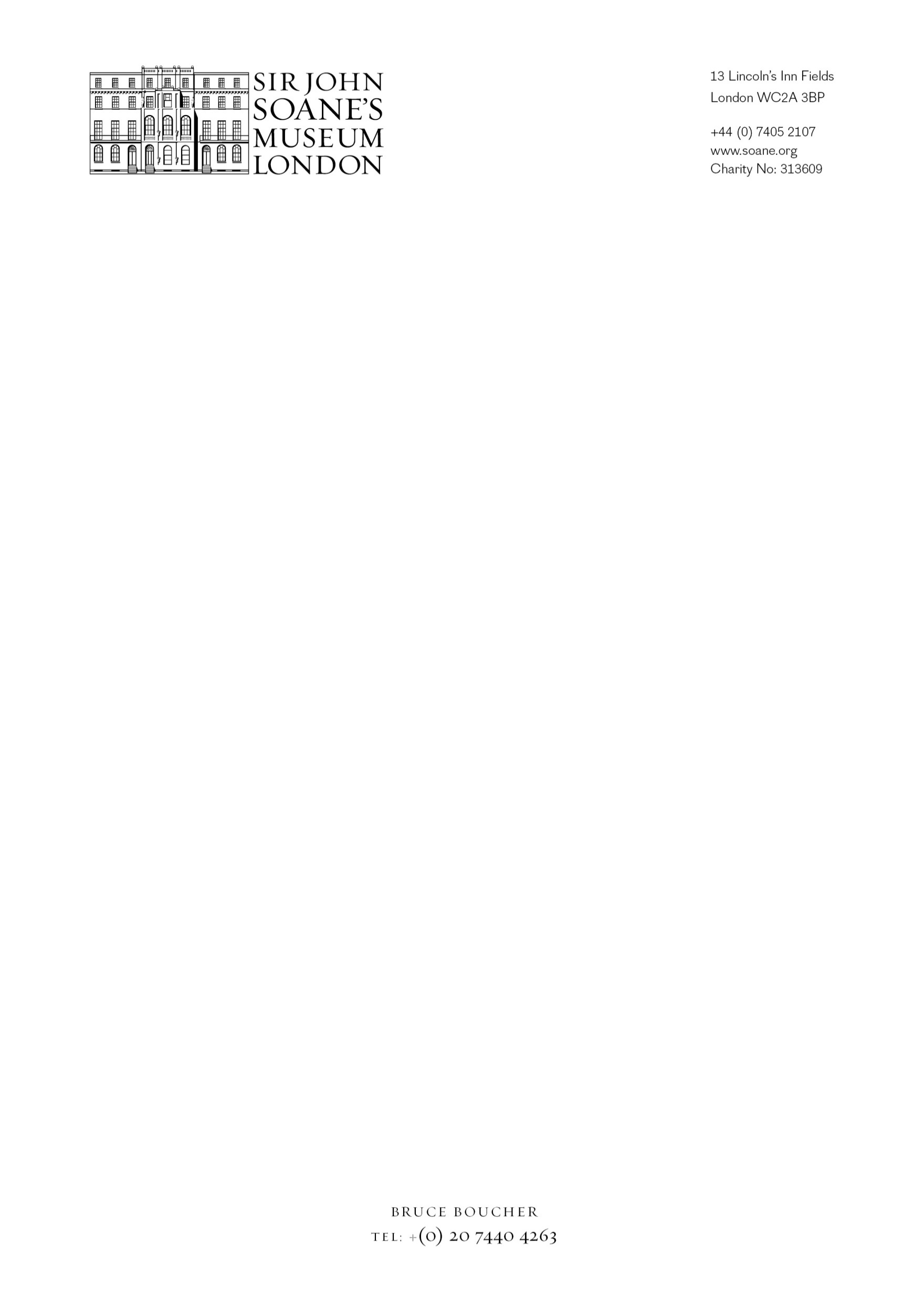 APPLICATION FOR FILMING & PHOTOGRAPHY AT SIR JOHN SOANE’S MUSEUMWe strive to be a film-friendly environment and accommodate all reasonable requests from students, the media, and commercial productions.This application form is not a permit to photograph or film. Permission is granted if the property can accommodate you and a contract is issued by the museum and signed by both parties.Sir John Soane’s Museum is an atmospheric house-museum, preserved as it was at the time of Soane’s death in 1837. As a Grade-I listed building, the greatest care must be taken not to damage any museum surfaces or objects.  All approved enquiries will be sent the museum’s filming and photography protocols.You may prefer to use an image from our extensive Picture Library.Students/Academic PurposesWe can accommodate photography from students by appointment only between 9.30am and 4.30pm, Wednesdays to Fridays. Projects outside these hours will be subject to a fee. We define student photography as projects involving a single student and a handheld camera. Projects involving multiple students, crew, props, and/or models are subject to our commercial terms and fees. The use of tripod or other equipment requires staff supervision and will incur a fee of £25+VAT per hour.  Unfortunately, the Picture Room, Private Apartments, and New Courtyard are not available for photography.The use of flash is not allowed and photography of museum visitors or staff is prohibited.Students will be asked to sign a letter stating that any photographs taken will only be used for the purpose stated.Media/CommercialFilming or photography not directly covering the Museum, our exhibitions, or the collection will be subject to a fee with VAT.Crews must hold at least £5m worth of public liability insurance; proof will be required before a booking is confirmed.We recommend recces of our unusual spaces, but please contact us to arrange one in advance. INSTRUCTIONSPlease fill out this form with all information relevant to your proposed project (please write ‘N/A’ where appropriate) and return to one of the following departments: Students: admin@soane.org.ukPress: mtidby@soane.org.ukCommercial: events@soane.org.ukDate of application:Contact name:Contact email address:Contact phone number:(Students only) University: (Students only) Course Title:(Students only)Project Description / Purpose:Museum Room(s) Requested:Requested Date(s) & Time(s):Equipment / Camera Type:Programme / publication title (or working title):Production company / company name: (this will be used on the invoice)Invoice addressee: (include phone number and email address) Purchase Order No: Type of Shoot: (and if photo shoot then the use of the images)Commercial / Promo / Short Film / Editorial / Advertising / Documentary / DocudramaBroadcast channel / publication and date: Number of cast and crew:Do you want to interview anyone from the museum?Details of props / set dressing: Use of cherry pickers / genie booms / cranes / lighting towers and equipment / scaffolding:Do you require mains power or will you bring a generator? Do you require a green room / hair & makeup space? If the shoot involves any action or nudity sequences, please describe: (please note we cannot accommodate shoots involving: drones, explosions, fire, stunts, firearms, gunfire sounds, playback, wet down, wind or smoke machines, or animals)